5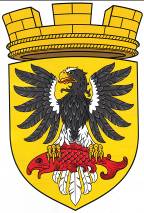 МУНИЦИПАЛЬНОЕ ОБРАЗОВАНИЕ«ЕЛИЗОВСКОЕ ГОРОДСКОЕ ПОСЕЛЕНИЕ»Собрание депутатов Елизовского городского поселенияТРЕТИЙ СОЗЫВ, ТРИДЦАТЬ СЕДЬМАЯ СЕССИЯ РЕШЕНИЕ № 677г. Елизово            		           				                      30 апреля 2020 годаО  даче  согласия  на  принятие  в  муниципальную собственность Елизовского городского поселения имущества,        находящегося        собственности Камчатского края	Рассмотрев проект Решения «О даче согласия на принятие в муниципальную собственность Елизовского городского поселения имущества, находящегося в собственности Камчатского края», внесенный Главой администрацией Елизовского городского поселения, руководствуясь Гражданским кодексом Российской Федерации, Федеральным законом от 06.10.2003 №131-ФЗ «Об общих принципах организации местного самоуправления в Российской Федерации», Уставом Елизовского городского поселения муниципального района в Камчатском крае, муниципальным нормативным правовым актом от 10.02.2017 №19-НПА «Положение о порядке владения, пользования и распоряжения имуществом, находящимся в собственности Елизовского городского поселения», принятым Решением Собрания депутатов от 09.02.2017 № 111, Положением «Об Управлении имущественных отношений администрации Елизовского городского поселения», утвержденным Решением Собрания депутатов Елизовского городского поселения от 11.02.2016 № 862, на основании предложения Министерства имущественных и земельных отношений Камчатского края от 25.11.2019 года № 02/АБ/2711-01-08Собрание депутатов Елизовского городского поселенияРЕШИЛО:1.	 Дать согласие на принятие в муниципальную собственность Елизовского городского поселения имущества, находящегося в собственности Камчатского края, согласно приложению  к настоящему Решению. 2.	Управлению имущественных отношений администрации Елизовского городского поселения провести необходимые мероприятия по документальному обеспечению принятия передаваемого имущества, указанного в приложении к настоящему Решению. 3.	Управлению имущественных отношений администрации Елизовского городского поселения поставить на учет в казну Елизовского городского поселения принятое от Камчатского края  имущество, указанное в приложении  к настоящему Решению.Глава Елизовского городского поселения -председатель Собрания депутатовЕлизовского городского поселения                                                   Е.И. РябцеваПриложение к Решению Собрания депутатов Елизовского городского поселения № 677 от « 30 » апреля 2020 годаПЕРЕЧЕНЬпринимаемого в муниципальную собственность Елизовского городского поселения имущества, находящегося в собственности Камчатского края№ п/пНаименование имуществаАдрес (местонахождение имущества)Площадь помещенияКадастровый номерКвартираг.Елизово, ул.Гришечко, д.13, кв.92.71,5041:05:0101001:10894Квартираг.Елизово, ул.Гришечко, д.17, кв.68.68,7041:05:0101001:10260Квартираг.Елизово, ул.Гришечко, д.13, кв.168.33,2041:05:0101001:10716Квартираг.Елизово, ул.Гришечко, д.13, кв.100.50,0041:05:0101001:10902Квартираг.Елизово, ул.Гришечко, д.13, кв.101.50,541:05:0101001:10903Квартираг.Елизово, ул.Гришечко, д.13, кв.106.71,5041:05:0101001:10908Квартираг.Елизово, ул.Гришечко, д.13, кв.85.71,5041:05:0101001:10887Квартираг.Елизово, ул.Гришечко, д.13, кв.107.50,2041:05:0101001:10909Квартираг.Елизово, ул.Гришечко, д.13, кв.108.50,2041:05:0101001:10910Квартираг.Елизово, ул.Гришечко, д.13, кв.115.50,4041:05:0101001:10917Квартираг.Елизово, ул.Гришечко, д.13, кв.117.33,0041:05:0101001:10919Квартираг.Елизово, ул.Гришечко, д.13, кв.122.50,4041:05:0101001:10924Квартираг.Елизово, ул.Гришечко, д.13, кв.99.71,641:05:0101001:10901Квартираг.Елизово, ул.Гришечко, д.13, кв.75.33,0041:05:0101001:10877Квартираг.Елизово, ул.Красноармейская, д.2, кв.5.46,4041:05:0101002:2987